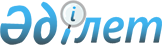 О внесении изменений в постановление Правительства Республики Казахстан от 15 июля 1999 года N 985Постановление Правительства Республики Казахстан от 6 декабря 1999 года N 1869

      Правительство Республики Казахстан постановляет: 

      1. Внести в постановление Правительства Республики Казахстан от 15 июля 1999 года N 985 P990985_ "О тендере на выбор советников по приватизации государственных пакетов акций некоторых акционерных обществ" следующие изменения: 

      ввести в состав комиссии по проведению тендера среди инвестиционных компаний (банков) и специализированных консалтинговых фирм на выбор советников по приватизации государственных пакетов акций некоторых акционерных обществ Жанабилова Мията Саттарулы - заведующего Производственным отделом Канцелярии Премьер-Министра Республики Казахстан;     вывести из указанного состава Кешубаева Галиаусата Каирбековича.     2. Настоящее постановление вступает в силу со дня подписания.     Премьер-Министр  Республики Казахстан     (Специалисты:Цай Л.Г.Склярова И.В.)          
					© 2012. РГП на ПХВ «Институт законодательства и правовой информации Республики Казахстан» Министерства юстиции Республики Казахстан
				